                  КАРАР                            №  34                   ПОСТАНОВЛЕНИЕ           «05» август 2020 й.                                               «05» августа 2020г.О внесении изменений в Постановление Администрации сельского поселения Янгантауский сельсовет муниципального района Салаватский район РБ от 25 декабря 2014 г. № 81 «Об утверждении порядка осуществления администрацией сельского поселения Янгантауский сельсовет муниципального района Салаватский район Республики Башкортостан бюджетных полномочий главных администраторов доходов бюджетов бюджетной системы Российской Федерации»	В целях своевременного зачисления в бюджет сельского поселения поступлений по урегулированию расчетов между бюджетами бюджетной системы Российской Федерации ПОСТАНОВЛЯЮ:1. Внести следующие изменения в Приложение № 1 Постановления Администрации сельского поселения Янгантауский сельсовет от 25.12.2014 года № 81 «Об утверждении порядка осуществления администрацией сельского поселения Янгантауский сельсовет муниципального района Салаватский район Республики Башкортостан бюджетных полномочий главных администраторов доходов бюджетов бюджетной системы Российской Федерации»:Для кода бюджетной классификации 791 2 02 49999 10 0000 150 «Прочие межбюджетные трансферты, передаваемые бюджетам сельских поселений» установить коды подвида дохода 2. Приложение № 2 Постановления дополнить следующими кодами бюджетной классификации:791 2 02 49999 10 7216 150 «Прочие межбюджетные трансферты, передаваемые бюджетам сельских поселений (содержание, ремонт, капитальный ремонт, строительство и реконструкция автомобильных дорог общего пользования местного значения)». 3. Настоящее постановление вступает в силу со дня подписания.4. Контроль за исполнением настоящего постановления оставляю за собой.Глава сельского поселения                                           Р.Р.АхметшинБАШҠОРТОСТАН  РЕСПУБЛИКАҺЫСАЛАУАТ РАЙОНЫ МУНИЦИПАЛЬ РАЙОНЫНЫҢ ЯНҒАНТАУ АУЫЛСОВЕТЫ АУЫЛ БИЛӘМӘҺЕ ХАКИМИӘТЕ452492, Сулпан  ауылыЙәшел урамы, 13 йорттел. (34777) 2-88-22, 2-88-52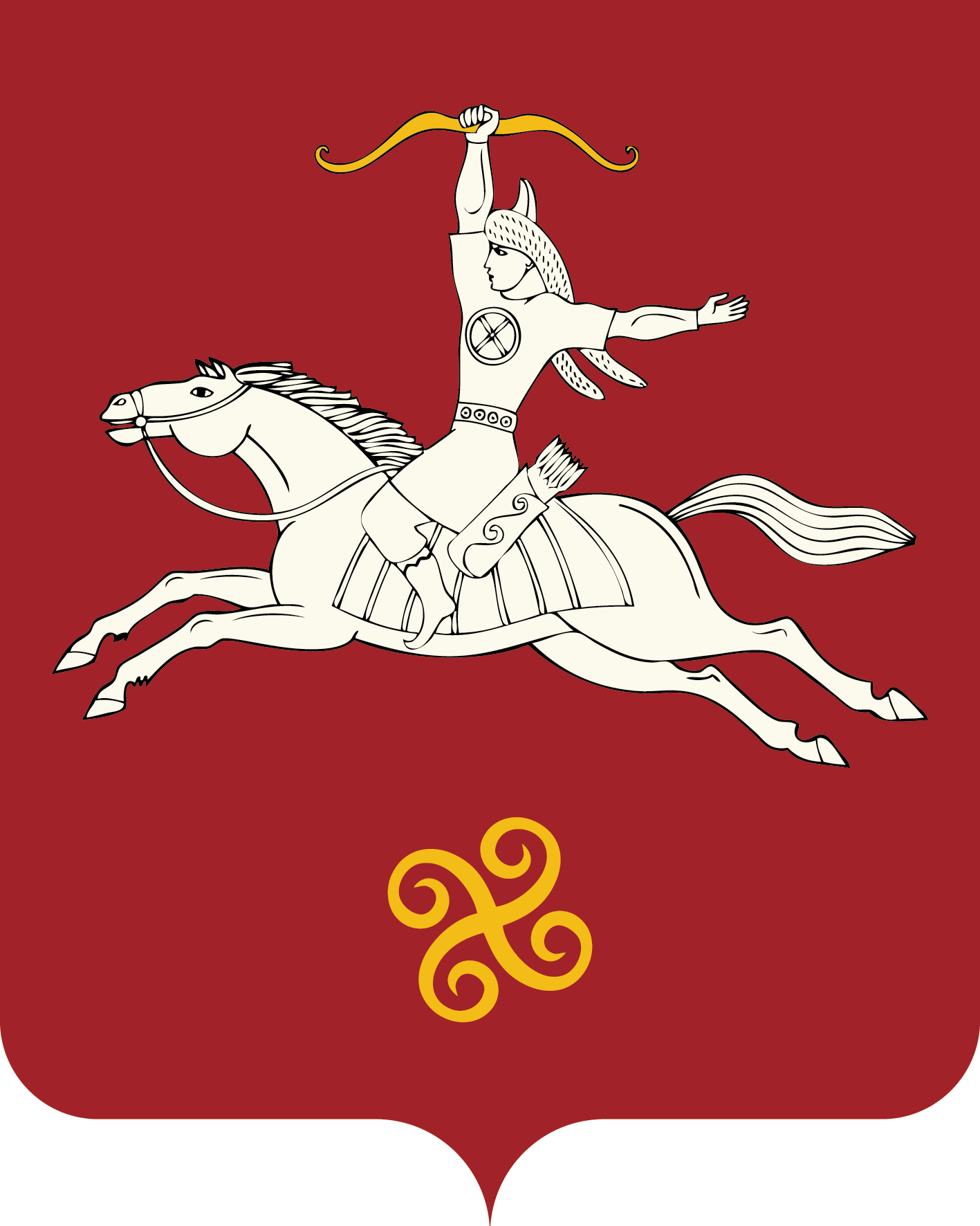 РЕСПУБЛИКА БАШКОРТОСТАНАДМИНИСТРАЦИЯ СЕЛЬСКОГО ПОСЕЛЕНИЯ ЯНГАНТАУСКИЙ СЕЛЬСОВЕТ МУНИЦИПАЛЬНОГО РАЙОНАСАЛАВАТСКИЙ РАЙОН452492, д.Чулпан, ул.Зелёная, д.13тел. (34777) 2-88-22, 2-88-527216 150содержание, ремонт, капитальный ремонт, строительство и реконструкция автомобильных дорог общего пользования местного значения